Pracodawcy wracają do solidnych podwyżek płacInformacja prasowa20 stycznia 2021 rokuAż 39 proc. przedsiębiorstw chce dać pracownikom podwyżki w 2021 r. To prawie dwa razy więcej niż rok wcześniej – wynika z badania Grant Thornton.Pandemia nie przeraża polskich pracodawców. Wręcz przeciwnie. Według najnowszej edycji badania prowadzonego przez firmę Grant Thornton, średnie i duże firmy w Polsce zamierzają w przyszłym roku wyjątkowo często podnosić płace swoich pracowników. Prawie dwóch na pięciu szefów dużych i średnich przedsiębiorstw jest przekonanych, że w 2021 r. podniosą wynagrodzenia swoim pracownikom. Sześć i pół razy mniej firm deklaruje obniżkę płac. Wynik netto (pokazuje różnicę między odsetkiem przedsiębiorstw planujących wzrost wynagrodzeń, a odsetkiem tych, które zamierzają ciąć płace w 2021 r.) wynosi 33 pkt proc. To wynik znacznie lepszy niż deklarowany przed rokiem (a dotyczący planów na 2020 r.) – wtedy wyniósł zaledwie 20 pkt proc. Wykres: Jak Pana/Pani zdaniem zmieni się średni poziom wynagrodzeń w Pana/Pani firmie w najbliższych 12 miesiącach?Publikowany przez nas wskaźnik, obrazujący skłonność firm do zwiększania zarobków pracowników, był w ostatnich latach świetnym prognostykiem rzeczywistych zmian następujących w gospodarce i dobrze korelował z publikowanymi później oficjalnymi danymi GUS o wynagrodzeniach. Jeśli podobnie będzie w 2021 r., możemy spodziewać się skokowego wzrostu dynamiki wynagrodzeń, do 6,5-7 proc. rocznie.Na pozytywnych przewidywaniach pracodawców odnośnie do poziomu płac kładą się cieniem ich prognozy dotyczące zatrudnienia. Wprawdzie prawie co czwarta przebadana przez Grant Thornton średnia i duża firma planuje w 2021 r. zatrudnić nowych pracowników (24 proc.), jednak aż 17 proc. przewiduje zwolnienia. Oznacza to, że wskaźnik zatrudnienia netto (obrazuje różnicę między jednymi a drugimi) spadł z 24 pkt proc. przed rokiem do zaledwie 7 pkt proc. obecnie. To najsłabszy wynik od siedmiu lat i największy spadek w jedenastoletniej historii badania.2020 rok przyniósł spore zmiany na polskim rynku pracy. Koronawirus nie zmienił go jednak, czego na początku pandemii obawiało się wielu ekspertów, w rynek pracodawcy. Blisko połowa średnich i dużych firm zamierza podnosić płace, a prawie jedna czwarta planuje zwiększyć zatrudnienie w ciągu najbliższych 12 miesięcy. Najbardziej pozytywna zmiana z punktu widzenia pracowników dotyczy prognozowanych podwyżek. To jednak także poważne wyzwanie dla pracodawców, którzy już dziś przewidują, że rosnące koszty pracy będą dla ich firm jedną z największych barier rozwoju w 2021 roku – komentuje Monika Smulewicz, partner w Departamencie Outsourcingu w Grant Thornton.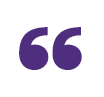 Pełen raport dostępny jest na www.GrantThornton.pl.Kontakt:Jacek KowalczykGrant ThorntonDyrektor Marketingu i PRE jacek.kowalczyk@pl.gt.comT +48 505 024 168	 www.grantthornton.plGrant Thornton to jedna z wiodących organizacji audytorsko-doradczych na świecie. Wiedza, doświadczenie i zaangażowanie ponad 3 000 partnerów oraz 56 tys. pracowników Grant Thornton dostępne są dla klientów w ponad 140 krajach. W Polsce działamy od 28 lat, a 700-osobowy zespół oraz obecność w kluczowych aglomeracjach (Warszawa, Poznań, Katowice, Wrocław, Kraków i Toruń) zapewniają nam bliski kontakt z klientami oraz umożliwiają realizację wymagających projektów w obszarze usług audytorskich, doradztwa podatkowego, doradztwa gospodarczego, prawnego oraz outsourcingu rachunkowości, kadr i płac bez względu na wielkość, rodzaj i lokalizację biznesu klienta. Klienci firmy to ponad 1800 podmiotów, w tym kilkadziesiąt spółek notowanych na GPW oraz firmy z top 500 największych przedsiębiorstw działających w naszym kraju. Grant Thornton jest wyłącznym partnerem Grant Thornton International w Polsce. Więcej informacji na www.grantthornton.pl 